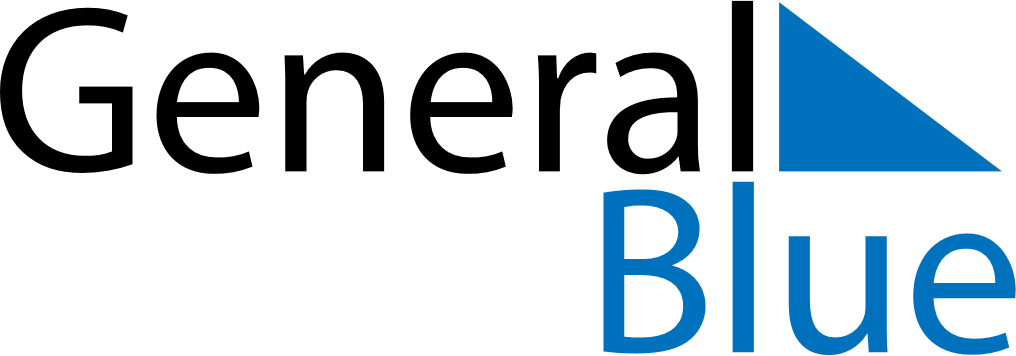 February 2024February 2024February 2024February 2024MaltaMaltaMaltaMondayTuesdayWednesdayThursdayFridaySaturdaySaturdaySunday1233456789101011Feast of Saint Paul’s Shipwreck in MaltaFeast of Saint Paul’s Shipwreck in Malta1213141516171718192021222324242526272829